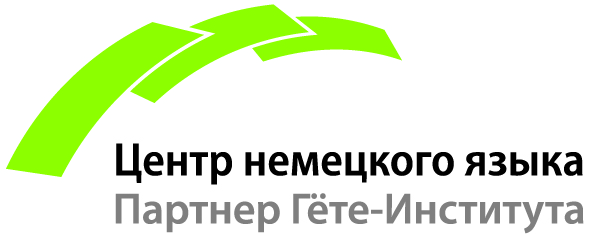 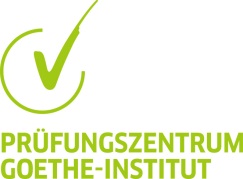 Экзаменационные центры -  партнеры Гёте-Института в РоссииУсловия предоставления услуги по проведению экзаменов Гёте-Института в Экзаменационном центре г. Сергиев ПосадРедакция от 15.12.2014Основным документом, определяющим порядок проведения экзаменов Гёте-Института является «Порядок сдачи экзаменов Гёте-Института» (см. http://www.goethe.de/lrn/prf/pro/ru/Pruefungsordnung.pdf)Запись на экзаменЗапись на экзамены происходит в объявленные сроки, в соответствии с очередностью предварительной записи и при наличии свободных мест. Предварительная заявка должна быть подана на официальном сайте Экзаменационного центра. Заявление на участие в экзамене подается в экзаменационном центре лично.Заявления на проведение экзамена в сроки по желанию клиента не предусмотрены.Численность группы Экзамен проводится при условии регистрации на него как минимум двух кандидатов. Экзаменационный центр оставляет за собой право отменить заявленный экзамен в том случае, если по истечении сроков записи на экзамен не набрано минимальное количество участников. В случае отмены экзамена Экзаменационный центр письменно уведомляет участников об этом не позднее трех дней до назначенного срока проведения экзамена.  В случае отмены экзамена Экзаменационным центром участнику экзамена возвращается полная сумма внесенной оплаты или, по его желанию, предлагается участие в экзамене в другие сроки. Дальнейшие требования исключаются.Цены и условия оплаты Действительными являются цены и условия предоставления скидок, установленные на момент записи. Актуальная информация о ценах размещена на официальном сайте Экзаменационного центра.  Цены указаны без учета налога на добавленную стоимость (НДС). За более подробной информацией необходимо обращаться непосредственно в Экзаменационный центр.  Оплата полной стоимости экзамена (100%) осуществляется заказчиком до экзамена:-  в установленные сроки банковским переводом - непосредственно перед началом экзамена по платежной карте в Экзаменационном центре. Если оплата не произведена в установленные сроки, заявитель утрачивает право на участие в выбранном экзамене. Отказ от участия и возврат денежных средствВ случае отказа от участия в экзамене или неявки кандидата на экзамен, возврат внесенных денежных средств осуществляется в соответствии с Законом о защите прав потребителей на основании письменного заявления клиента.  Уплаченная сумма подлежат возврату за вычетом фактически понесенных Центром затрат. Сумма внесенной оплаты, по желанию кандидата, также может быть перенесена в счет оплаты будущего экзамена.В случае отказа от участия в экзамене необходимо заранее письменно уведомить Экзаменационный центр в свободной форме. Для несовершеннолетних участников необходимо письменное уведомление от одного из родителей или опекунов. Результаты экзаменов и сертификаты 	Результаты экзамена «сдал-не сдал» становятся известны в течение не более 3 дней после завершения всех частей экзамена. Результаты экзамена можно узнать в Экзаменационном центре лично или по телефону.5.2  	Выдача сертификатов осуществляется не ранее чем через 2 недели после завершения всех частей экзамена. Участник экзамена может забрать сертификат лично или воспользоваться услугами курьерской службы, лично оформив и оплатив заказ на вызов курьера.Дубликаты и копии сертификатов  При обнаружении ошибки в сертификате, участник экзамена вправе подать рекламацию в течение 4 недель после выдачи сертификата. Выдача дубликата осуществляется в течение 4 недель после подачи рекламации. Если участник экзамена указал во время регистрации неверные данные, Экзаменационный центр взимает с участника экзамена стоимость дополнительных расходов (выставление нового сертификата, пересылка, проезд в Гете Институт г. Москва и пр.).  В случае утраты экзаменационного сертификата или свидетельства, подтверждающего участие в экзамене, может быть выдан заменяющий их документ. Возможность отправки копии заменяющего документа на официальную электронную почту клиента находится на усмотрении Экзаменационного центра. (кроме см. п.6.6) Экзаменационный центр может взимать с клиента стоимость дополнительных расходов. Выставление документов, заменяющих экзаменационные сертификаты и свидетельства, подтверждающие участие в экзамене, возможно в течение 10 лет с момента проведения экзамена. По желанию клиента могут быть сделаны и заверены копии сертификатов. За выставление заверенных копий может взиматься стоимость дополнительных расходов (кроме см. п.6.6). В отношении сертификата Гёте-Института A1: Start Deutsch 1 замещающие документы и заверенные копии не выдаются. По официальному  запросу от ведомств и организаций Экзаменационный центр, в котором был выставлен оригинал сертификата, может в свободной форме предоставить информацию по электронной почте о том, когда, где и с каким результатом был сдан экзамен. ОтветственностьЭкзаменационный центр не несет ответственности, ни за себя, ни за своих сотрудников, если невыполнение договорных обязательств или причинение ущерба было вызвано обстоятельствами непреодолимой силы, к которым относятся в т.ч.: пожар, затопление, экстремальные погодные условия или другие природные катастрофы, взрыв, забастовка, военные действия, массовые беспорядки и прочие обстоятельства, неподконтрольные Экзаменационному центру.Недействительность отдельных положений договораОбъявление недействительными отдельных частей или формулировок данных Условий предоставления услуги по проведению экзаменов Гёте-Института не затрагивает содержания и юридической силы всех прочих положений. Положение, ставшее недействительным, следует заменить на правомочное положение, максимально приближенное к отмененному, как по содержанию, так и по экономическому эффекту.Действующая  редакцияДействует последняя утвержденная на данный момент редакция Условий предоставления услуги по проведению экзаменов Гёте-Института. Текст действующей редакции, как правило, размещен на интернет-странице Экзаменационного центра. В случае несоответствия текста Условий предоставления услуги по проведению экзаменов Гёте-Института на немецком и русском языках действуют положения текста Условий предоставления услуги на русском языке.      Директор «Центра»                                            Н.В. Левина